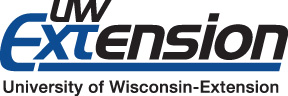 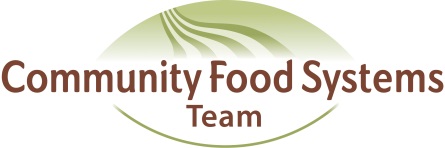 Community Food Systems TeamMini-grants Pilot Program ApplicationDeadline: Wednesday July 9th, 2014 at 4 pmProject Title:Project Leader(s):Program Area(s):Phone(s):E-mail:Address & County(ies):Project Partners:(please indicate program area/ organizational affiliation for each partner)Anticipated Date(s) of Project:Location(s) of Program:Project Summary:    How will this project advance interdisciplinary programming (across multiple program areas, sectors, etc.) and demonstrate innovative collaborations?  How will this project increase Cooperative Extension’s leadership in community food systems?  Please specify your project outcomes and which Whole Measures Field(s) they address (please refer to the Whole Measures framework):How will you measure and report the impact of this project?Briefly describe your work-plan and project timeline.How will you disseminate what you learn through this project to peers?       What kind of support do you foresee needing from the CFS Team for program development, implementation, evaluation or dissemination?Budget:Mini-grant funds requested (total):Match: Please provide source, description, and total amount (no match required, but projects that leverage existing resources will be prioritized, unless significant need can be demonstrated):  Please note mini grant funding restrictions:-All funds budgeted for EQUIPMENT must go through an approval process -Funds may not be used for any organizational membership dues-Additional funding restrictions may apply and will be determined on a case by case basisIf your project runs for two years please submit two budgets; one which details what you will spend from July 2014 through June 2015 and the other which breaks down your expenses from July 2015 through the end of the growing season.Budget 1: July 2014-June 2015Budget 2: July 2015- end of growing seasonMini-grantMatch (optional)Justification/Use of FundsSuppliesTravelPrinting/publicityOther:( )( )( )Mini-grantMatch (optional)Justification/Use of FundsSuppliesTravelPrinting/publicityOther:( )( )( )